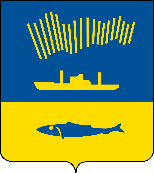 АДМИНИСТРАЦИЯ ГОРОДА МУРМАНСКАП О С Т А Н О В Л Е Н И Е                                                                                                               №     Руководствуясь Федеральным законом от 06.10.2003 № 131-ФЗ «Об общих принципах организации местного самоуправления в Российской Федерации», Жилищным кодексом Российской Федерации, Методическими рекомендациями для органов государственной власти субъектов Российской Федерации и органов местного самоуправления по установлению порядка признания граждан малоимущими в целях постановки на учёт и предоставления малоимущим гражданам, признанным нуждающимися в жилых помещениях, жилых помещений муниципального жилищного фонда по договорам социального найма, утверждёнными приказом Министерства регионального развития Российской Федерации от 25.02.2005 № 17, абзацем 1 раздела 2.2 Порядка учёта и определения размера дохода и стоимости имущества для признания граждан малоимущими в целях постановки на учёт, утверждённого Законом Мурманской области от 07.07.2005 № 646-01-ЗМО, Уставом муниципального образования городской округ город-герой Мурманск, пунктом 5 решения Совета депутатов города Мурманска от 07.11.2005 № 13-163 «Об утверждении размера дохода и стоимости имущества для признания граждан малоимущими в целях постановки на учёт для предоставления жилых помещений по договорам социального найма», п о с т а н о в л я ю: 1. Внести в постановление администрации города Мурманска 
от 07.12.2018 № 4238 «Об установлении средней расчётной и средней рыночной стоимости 1 квадратного метра общей площади жилого помещения» (в ред. постановлений от 13.01.2020 № 18, от 17.12.2020 № 2937, от 21.12.2021 № 3299, от 28.02.2023 № 740) следующие изменения:- пункт 1 постановления изложить в новой редакции:«1. Установить среднюю рыночную стоимость 1 квадратного метра общей площади жилого помещения на территории муниципального образования город Мурманск в размере 82 994 рубля.».2. Отделу информационно-технического обеспечения и защиты информации администрации города Мурманска (Кузьмин А.Н.) разместить настоящее постановление на официальном сайте администрации города Мурманска в сети Интернет.3. Редакции газеты «Вечерний Мурманск» (Елкин А.Е.) опубликовать настоящее постановление.4. Настоящее постановление вступает в силу со дня официального опубликования.5. Контроль за выполнением настоящего постановления возложить на заместителя главы администрации города Мурманска Синякаева Р.Р.Глава администрациигорода Мурманска 			             			      Ю.В. Сердечкин